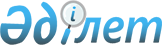 И.И. Роговты Қазақстан Республикасы Конституциялық Кеңесінің төрағасы етіп тағайындау туралыҚазақстан Республикасы Прездентінің 2004 жылғы 15 маусымдағы N 1390 жарлығы

      Игорь Иванович Рогов Қазақстан Республикасы Конституциялық Кеңесінің төрағасы болып тағайындалсын.       Қазақстан Республикасының 

      Президенті 
					© 2012. Қазақстан Республикасы Әділет министрлігінің «Қазақстан Республикасының Заңнама және құқықтық ақпарат институты» ШЖҚ РМК
				